Annex A:  Chairman Application FormCandidature for the Chairmanship of ETSI ISG CDMTo submit your candidature, please fill in the form below by the 20th of May 2019 and send it to isgsupport@etsi.org MOTIVATION of your application:Very interested in standardization topics and processes.EUCISE2020 Project Manager: deep knowledge of  the CISE environment, object of the CDM standardization proposal. PROFESSIONAL EXPERIENCE:2014 – now: Project Manager @Leonardo S.p.A. Project Management, Bid Management, Problem Solving, Business orientation, Earned Value Management.Responsible of Interagency Programme Department;Expertise in Border Control & Maritime Surveillance Business Area;Used to work In challenging, multicultural environment.2010 – 2014: Project Engineering Manager @Selex ESTechnical Head in Business Unit Large Systems, managing cross-functional teams in order to provide on time solutions.Responsible to capture user's requirements and customer's functional needs;Responsible to analyze contracts and customer's operational procedures in order to produce specifications and high level architectural design for Homeland Security.2005 – 2010: Customer Engineer @Qualcomm Senior SW Apps Engineer in Customer Engineering DepartmentDefect Manager;European Point of Contact and Defect Management for Radio Protocol Issues, SIM/USIM/RUIM/USB_UICC, ATCoP, Data Services;Trial Manager.2005 – 2010: Customer Engineer @Qualcomm Senior SW Apps Engineer in Customer Engineering DepartmentDefect Manager;European Point of Contact and Defect Management for Radio Protocol Issues, SIM/USIM/RUIM/USB_UICC, ATCoP, Data Services;Trial Manager.2004 – 2005: Network Designer @Poste Italiane (as a Consultant) Junior Consultant2003 – 2004: Event Manager @PTS Congresses&IncentivesEvent organizer and management (Congresses and Conventions).1999 – 2000: Lieutenant, second in command @Ministry of Defense Second in command of the Representative Company in “Granatieri Sardegna”, First Regiment RomeOTHER INFORMATION:Responsible of Interagency Programme Department;Expertise in Border Control & Maritime Surveillance Business Area;Used to work In challenging, multicultural environment.Title*:Candidature for the Chairmanship of ETSI ISG CDMCandidature for the Chairmanship of ETSI ISG CDMCandidature for the Chairmanship of ETSI ISG CDMfrom Source*:ETSI SecretariatETSI SecretariatETSI SecretariatContact:Marlène Forina Marlène Forina Marlène Forina input for Committee*:CDMCDMCDMContribution For*:DecisionDiscussionInformationXSubmission date*:2019-05-062019-05-062019-05-06Meeting & Allocation:CDM#01-Kick-off - CDM#01-Kick-off - CDM#01-Kick-off - Relevant WI(s), or deliverable(s):Family Name: Iapoce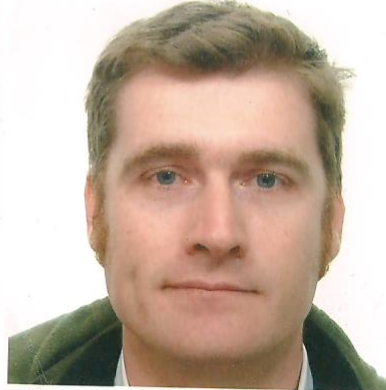 First Name: Lorenzo Ettore PaoloCompany: LeonardoAddress: Via Tiburtina km 12,400 - Roma - 00131 - ItalyE-mail address: lorenzo.iapoce@leonardocompany.comTel: +39 3346078215 or +39 0641505586ETSI member organization: Leonardo SpA